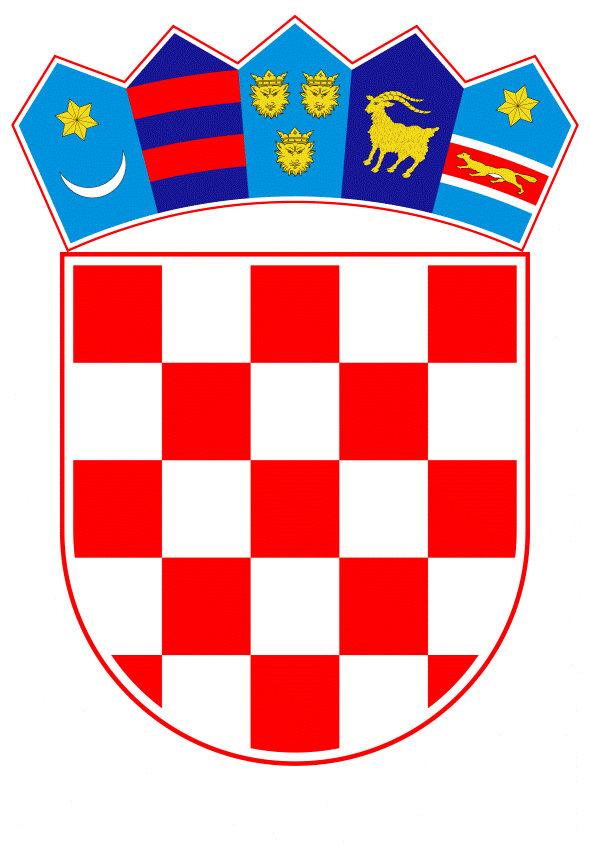 VLADA REPUBLIKE HRVATSKEZagreb, 23. siječnja 2020.______________________________________________________________________________________________________________________________________________________________________________________________________________________________      Banski dvori | Trg Sv. Marka 2  | 10000 Zagreb | tel. 01 4569 222 | vlada.gov.hr											PRIJEDLOGKlasa: 	Urbroj: 	Zagreb,	PREDSJEDNIKU HRVATSKOGA SABORAPredmet: 	Prijedlog zakona o dopunama Zakona o sigurnosti prometa na cestama (predlagatelj: Klub zastupnika GLAS-a u Hrvatskome saboru) - mišljenje VladeVeza: 		Pismo Hrvatskoga sabora, klase: 340-01/19-01/06, urbroja: 65-19-03, od 16. prosinca 2019. godineNa temelju članka 122. stavka 2. Poslovnika Hrvatskoga sabora (Narodne novine, br. 81/13, 113/16, 69/17 i 29/18), Vlada Republike Hrvatske o Prijedlogu zakona o dopunama Zakona o sigurnosti prometa na cestama (predlagatelj: Klub zastupnika GLAS-a u Hrvatskome saboru), daje sljedećeM I Š L J E N J EVlada Republike Hrvatske predlaže Hrvatskome saboru da ne prihvati Prijedlog zakona o dopunama Zakona o sigurnosti prometa na cestama, koji je predsjedniku Hrvatskoga sabora podnio Klub zastupnika GLAS-a u Hrvatskome saboru, aktom od 13. prosinca 2019. godine, iz sljedećih razloga:Prijedlogom zakona o dopunama Zakona o sigurnosti prometa na cestama, predlagatelja Kluba zastupnika GLAS-a u Hrvatskom saboru, pitanja korištenja električnih romobila odnosno njihovog sudjelovanja u cestovnom prometu  nisu uređena na odgovarajući način. Naime, pojedine predložene odredbe nisu usklađene s odredbama Zakona o  sigurnosti prometa na cestama (Narodne novine, br. 67/08, 48/10 – Odluka Ustavnog suda Republike Hrvatske, 74/11, 80/13, 158/13 – Odluka i Rješenje Ustavnog suda Republike Hrvatske, 92/14,  64/15, 108/17 i 70/19).Primjerice, definicija „malog električnog vozila“ nije zadovoljavajuća jer bi istom bila obuhvaćena sva vozila koja se pokreću električnim pogonom koja imaju dva i više kotača, bez obzira na masu i dimenzije vozila, broj sjedala i broj osoba koja bi se njima mogla prevoziti.Osim toga, na tržištu se svakodnevno pojavljuju nove vrste naprava koje se pokreću električnim pogonom, ali i drugim pogonima (primjerice motorima s atmosferskim izgaranjem i sl.) pa je Zakonom o sigurnosti prometa na cestama potrebno predvidjeti i takva vozila.	Predloženi članak 3. kojim se dopunjuje članak 55. Zakona o sigurnosti prometa na cestama u suprotnosti je s člankom 51. stavkom 4. toga Zakona kojim je propisano da se brzina kretanja vozila na cesti, uz normalne prometne uvjete, ne smije ograničiti ispod 40 km na sat.Također, u predloženom  članku 6. kojim se dopunjuje članak 112. Zakona o sigurnosti prometa na cestama koriste se izrazi: „pločnik“, „limitiranje brzine“, „urbana sredina“ i „prometnica“ koji nisu definirani tim Zakonom.	Reguliranje sudjelovanja električnih romobila kao i romobila i vozila/naprava koji se pokreću na neki drugi pogon u cestovnom prometu zahtijeva, u odnosu na predloženo, potpunije i detaljnije uređenje pojedinih odredaba Zakona o sigurnosti prometa na cestama, a između ostaloga potrebno je urediti:- definiciju romobila (bez motora, s električnim ili nekom drugom vrstom pogona), vozila koja se mogu sama uravnotežiti, monocikla bez motora, monocikla s motorom, segwaya, howeboarda i sličnih naprava koje se svakodnevno pojavljuju na tržištu i sudjeluju u prometu- tehničke uvjete  koje moraju zadovoljavati naprijed navedeni romobili i druga vozila/naprave za sigurno sudjelovanje u cestovnom prometu (visina, dužina, širina, težina, upravljač, svjetla, kočnice, sjedeća mjesta i sl.) - prometne površine po kojima se romobili i druga vozila/naprave smiju kretati (nogostup, biciklističke staze i trake, kolnici)- brzinu kojom se smiju kretati po određenoj prometnoj površini- prijevoz osoba i tereta navedenom vrstom vozila/naprava- odlaganje (ostavljanje, parkiranje) navedenih vrsta vozila, ako se iznajmljuju kao rent a car vozila (praksa velikih europskih gradova)- korištenje zaštitne opreme (kaciga, prsluk i sl.)- prijavu i označivanje (registracija i registarske pločice/naljepnice) navedenih vozila u određene evidencije, a s time povezano i pitanje obveznog osiguranja za počinjenu štetu u slučaju prometne nesreće i sl.	U tom smislu, jedna od zadaća Povjerenstva za praćenje provedbe Zakona o sigurnosti prometa na cestama i podzakonskih propisa donesenih na temelju tog Zakona, koje djeluje u Ministarstvu unutarnjih poslova i u rad kojeg su uključeni stručnjaci s područja prometnih znanosti i medicine, jest razmotriti europsku regulativu u području korištenja i sudjelovanja u prometu električnih romobila te predložiti cjelovita rješenja koja će potom biti odgovarajuće razrađena Zakonom o sigurnosti prometa na cestama. Slijedom navedenoga, Vlada Republike Hrvatske predlaže Hrvatskome saboru da ne prihvati predmetni Prijedlog zakona.Za svoje predstavnike, koji će u vezi s iznesenim mišljenjem sudjelovati u radu Hrvatskoga sabora i njegovih radnih tijela, Vlada je odredila dr. sc. Davora Božinovića, potpredsjednika Vlade Republike Hrvatske i ministra unutarnjih poslova, te Žarka Katića i Tereziju Gras, državne tajnike u Ministarstvu unutarnjih poslova. PREDSJEDNIKmr. sc. Andrej PlenkovićPredlagatelj:Ministarstvo unutarnjih poslovaPredmet:Prijedlog zakona o dopunama Zakona o sigurnosti prometa na cestama (predlagatelj: Klub zastupnika GLAS-a u Hrvatskome saboru) 